6/5 Maths 								w/c 20th April 20204. Ratio & Proportion – Calculating RatioJames is mixing paint. He wants to make purple but only has blue and red. For every scoop of blue paint, he needs two scoops of red. The ratio of blue to red is 1:2.  He has 7 scoops of blue paint. Can you draw a picture to answer the question – how many red scoops does he need? - 14Now try this one. Lucy is making a necklace. For every pink bead in the necklace, there are four blue beads. The necklace needs 35 beads in total to be long enough. Can you draw a picture to answer the questions below?How many pinks beads does Lucy need for each necklace? - 7How many blue beads does Lucy need for each necklace? - 28EXTRA CHALLENGE – bar models. Now you try with the next class. This class has a girl to boy ratio of 2:4. There are 18 children in the class altogether. How many boxes are there altogether? ___6__Now, work out 18 divided by the number of boxes. _3____Next, write that answer into each of the boxes. How many girls are in the class? __6___How many boys? __12_____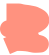 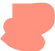 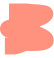 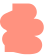 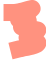 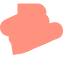 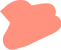 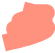 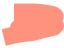 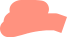 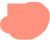 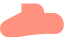 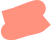 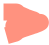 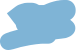 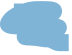 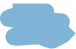 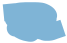 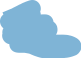 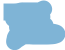 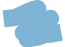 Girls33} Total = 18Boys3333} Total = 18